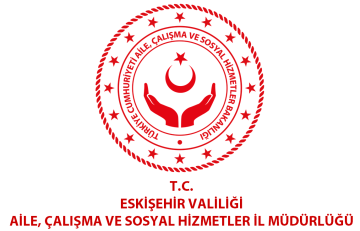 3 ARALIK DÜNYA ENGELLİLER GÜNÜ PROGRAMI  Eskişehir Aile, Çalışma ve Sosyal Hizmetler İl Müdürlüğü01 Aralık 2018 Cumartesi01 Aralık 2018 CumartesiKonuZihinsel Engelli Çocuklar El Emeği SergisiSaat14:00YerAtilla ÖZER Karikatür EviDüzenleyen Kurum/STKTepebaşı Belediyesi Engelliler Platformu 02 Aralık 2018 Pazar02 Aralık 2018 PazarKonu3 Aralık Engelliler Günü YemeğiSaat13:00 – 17:00YerAnemon OtelDüzenleyen Kurum/STKEskişehir Büyükşehir Belediyesi03 Aralık 2018 Pazartesi03 Aralık 2018 PazartesiKonuÇelenk Koyma TöreniSaat11:00YerVilayet Meydanı    Düzenleyen Kurum/STKAile, Çalışma ve Sosyal Hizmetler İl Müdürlüğü  03 Aralık 2018 Pazartesi03 Aralık 2018 PazartesiKonu1.Dünya Engelliler Günü SempozyumuSaat9:00-18:00YerAnadolu Üniversitesi Yunus Emre Kampüsü Öğrenci Merkezi Salon 2016Düzenleyen Kurum/STKEngelliler Araştırma Enstitüsü /Anadolu Üniversitesi03 Aralık 2018 Pazartesi03 Aralık 2018 PazartesiKonuAçık Öğretim Fakültesi Görme Ve İşitme Engelliler Korosu Türk Halk Müziği KonseriSaat16:30-23:00YerAnadolu Üniversitesi Atatürk Kültür ve Sanat Merkezi Opera ve Bale SalonuDüzenleyen Kurum/STKAnadolu Üniversitesi/Açıköğretim Fakültesi03 Aralık 2018 Pazartesi03 Aralık 2018 PazartesiKonu3 Aralık Dünya Engelliler Günü YemeğiSaat18:30 – 20:30YerPersonel YemekhanesiDüzenleyen Kurum/STKEngelli Öğrenciler Birimi / Anadolu Üniversitesi03 Aralık 2018 Pazartesi03 Aralık 2018 PazartesiKonuBağlama Kursu AçılışıSaat14.00YerKızılcıklı Mahmut Pehlivan Cad. No:164/1Düzenleyen Kurum/STKUmudun Çocukları Derneği03 Aralık 2018 Pazartesi03 Aralık 2018 PazartesiKonu Engellilere Odunpazarı GezisiSaat 12:00 – 16:00YerOdunpazarı Düzenleyen Kurum/STKOdunpazarı Belediyesi03 Aralık 2018 Pazartesi03 Aralık 2018 PazartesiKonu Sergi                                    (03-09 Aralık 2018)SaatYerEspark Kat-1Düzenleyen Kurum/STKEskişehir Büyükşehir Belediyesi- Eskişehir Teknik Üniversite04 Aralık 2018 Salı04 Aralık 2018 SalıKonuErişilebilir Üniversite, Eğitimde BütünleştirmeSaat111:00YerEğitim Fakültesi  E Blok / Konferans SalonuDüzenleyen Kurum/STKEğitim Fakültesi, Özel Eğitim Bölümü/ Anadolu Üniversitesi